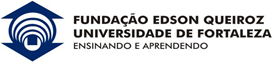 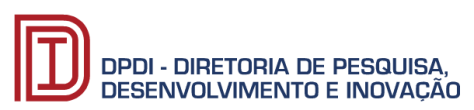 IDENTIFICAÇÃO DO BOLSISTA PBICT/FUNCAP/UNIFOR 2019 Atenção!Ao Professor Orientador:Enviar este Formulário em formato .pdf em resposta a Comunicação Interna (CI) de Instruções de Indicação de Bolsista PBICT/FUNCAP/UNIFOR 2019, até o dia 02 de agosto de 2019!. Caso o aluno seja indicado após esta data, o mesmo perderá o primeiro mês de bolsa do período e assim sucessivamente. Lembrando que após a aprovação do projeto na Plataforma de Pesquisa, você deverá realizar a indicação do aluno na equipe do projeto, conforme o item 11 do Edital. Ao Aluno Bolsista:Anexar este Formulário preenchido aos seguintes documentos e entregar na DPDI (Bloco M – Sala M30 – 1º andar):- 01 Cópia do RG autenticada em cartório.- 01 Cópia do CPF autenticada em cartório.- Cópia do cartão do Banco ou da primeira página do contrato da conta corrente (obrigatoriamente Banco BRADESCO).- Após a entrega dos documentos você deverá aguardar o e-mail que será enviado para o comparecimento novamente à DPDI para assinatura das três vias do Termo de Outorga. NOME COMPLETO DO PROFESSOR ORIENTADOR: CPF DO PROFESSOR ORIENTADOR:TÍTULO DO PROJETO DE PESQUISA:PALAVRAS-CHAVE DO PROJETO DE PESQUISA:GRUPO DE PESQUISA VINCULADO AO PROJETO:LINK DO CURRÍCULO LATTES DO PROFESSOR ORIENTADOR:NOME COMPLETO DO ALUNO BOLSISTA:CPF:RG:ÓRGÃO EMISSOR/UF:DATA DE NASCIMENTO:NACIONALIDADE (Ex: Brasileiro):MATRÍCULA:NATURALIDADE (Cidade e Estado):NOME COMPLETO DO PAI:NOME COMPLETO DA MÃE:CURSO: ANO DE CONCLUSÃO:Nº de CELULAR e TELEFONE: Nº de CELULAR e TELEFONE: E-MAIL:E-MAIL:ENDEREÇO COMPLETO COM CEP E BAIRRO:ENDEREÇO COMPLETO COM CEP E BAIRRO:PAÍS / ESTADO / MUNICÍPIO:PAÍS / ESTADO / MUNICÍPIO:LINK DO CURRÍCULO LATTES DO ALUNO BOLSISTA:LINK DO CURRÍCULO LATTES DO ALUNO BOLSISTA:DADOS BANCÁRIOS (Obrigatoriamente Conta Corrente BRADESCO):Agência:Conta Corrente:DADOS BANCÁRIOS (Obrigatoriamente Conta Corrente BRADESCO):Agência:Conta Corrente: